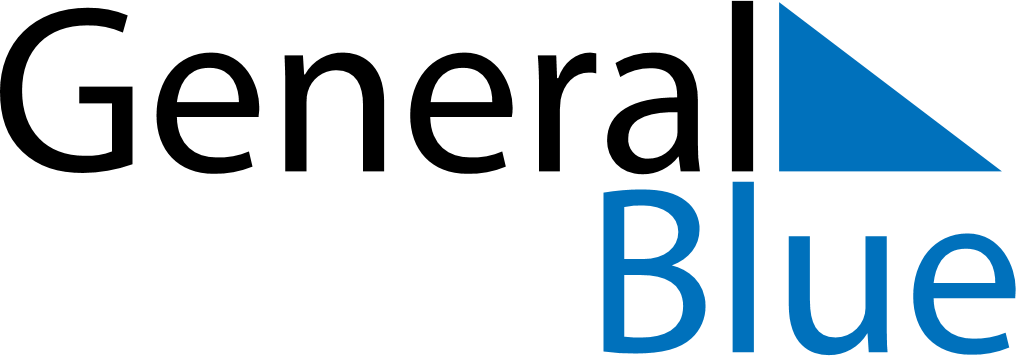 April 2027April 2027April 2027SloveniaSloveniaSUNMONTUEWEDTHUFRISAT123456789101112131415161718192021222324St. George’s Day252627282930Day of Uprising Against Occupation